День России      12 июня Центральная и Детская библиотека организовали выездной читальный зал в Парке Героев, посвященный Дню России. Были организованы тематические выставки, викторины для детей и юношества,  совместно с РДК проведен конкурс чтецов. Победителям были вручены призы и грамоты.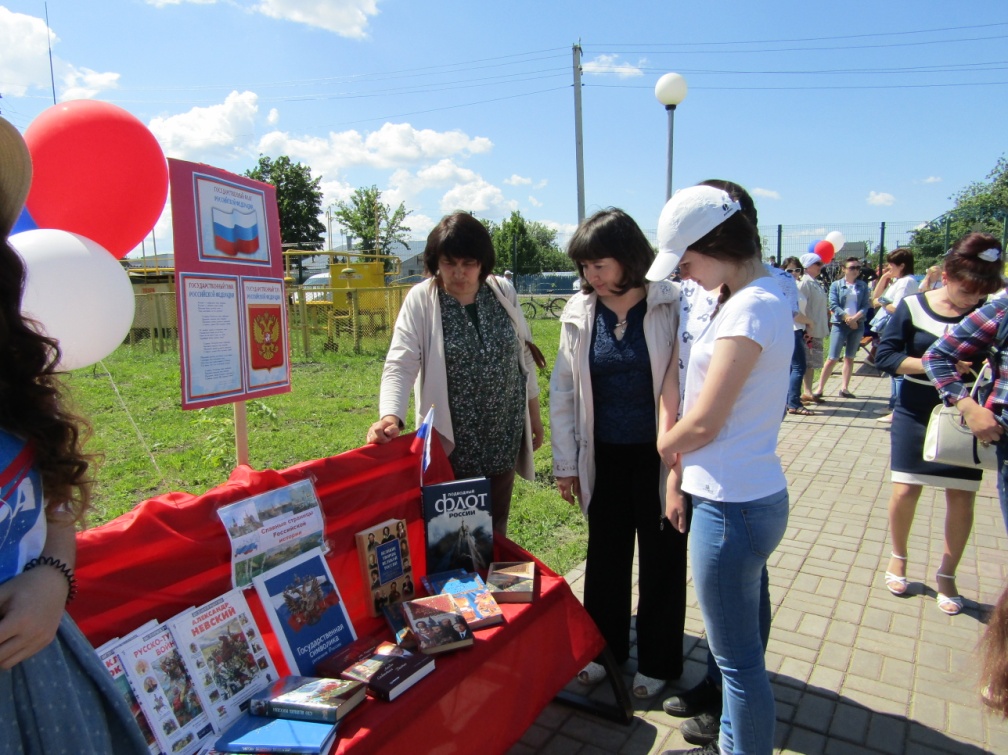 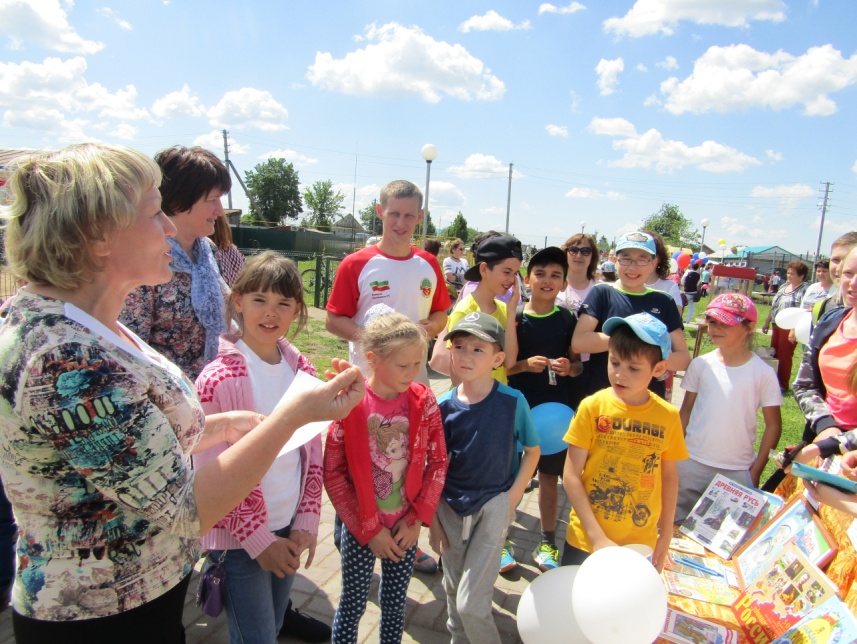 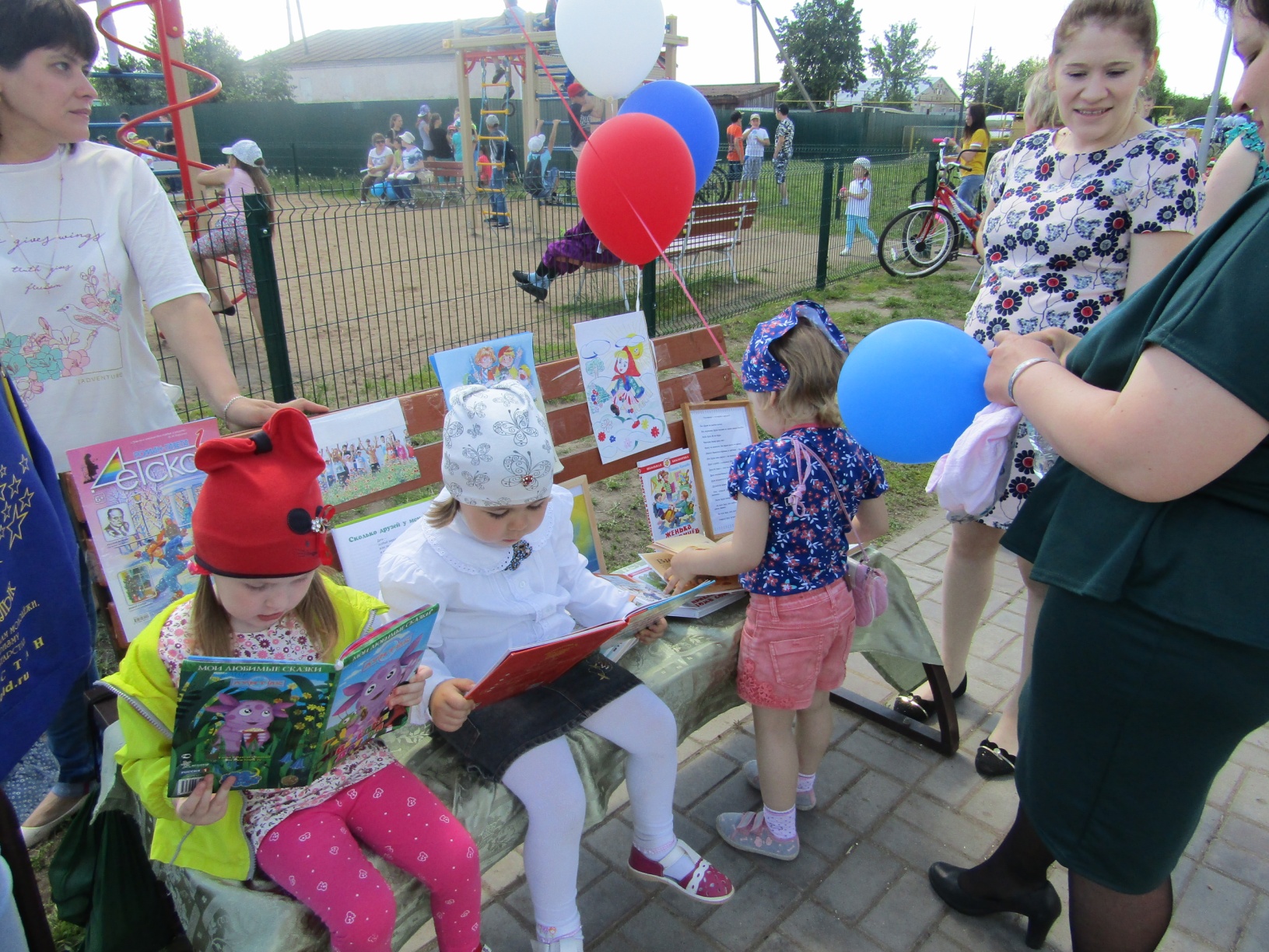 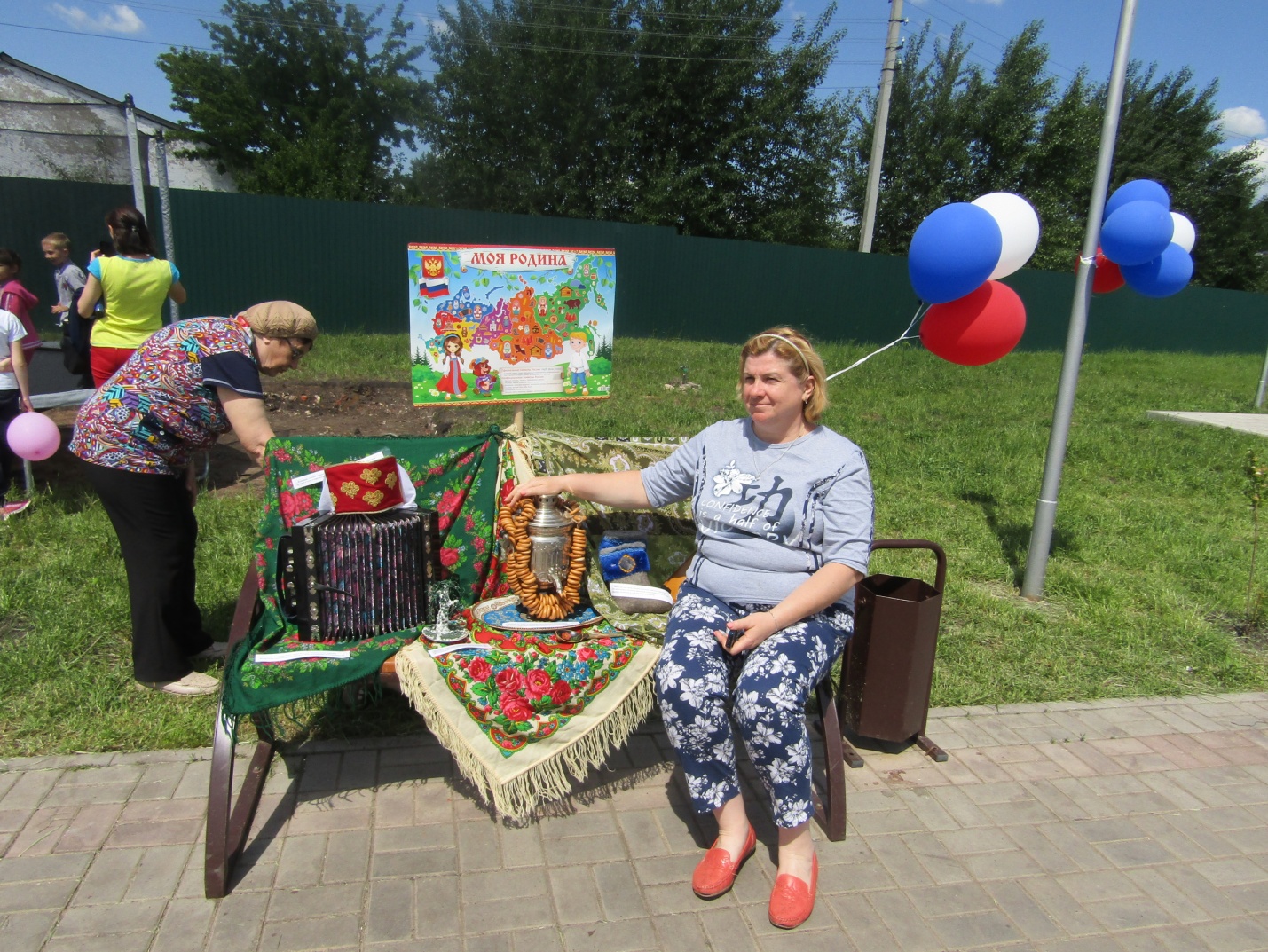 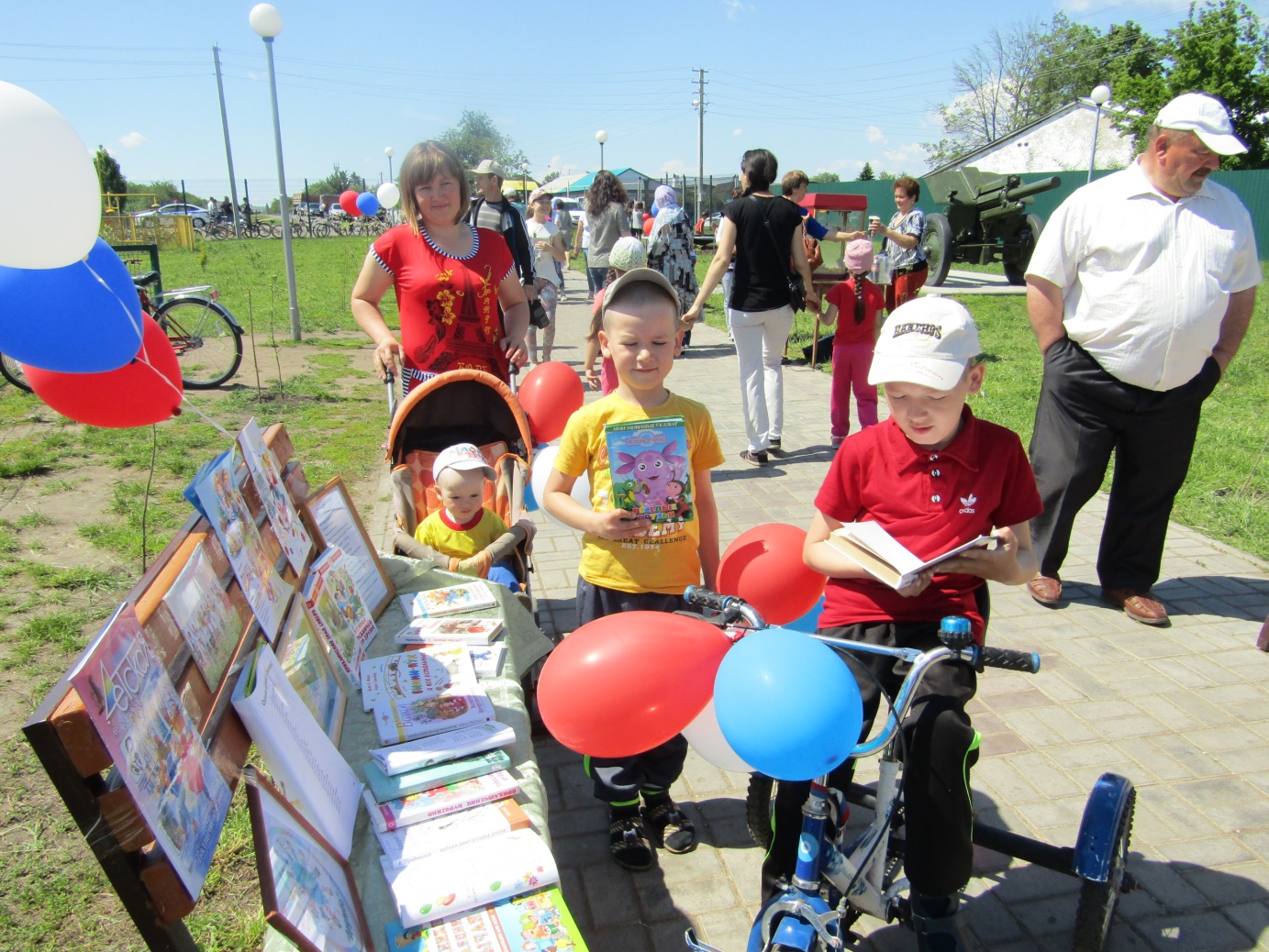 